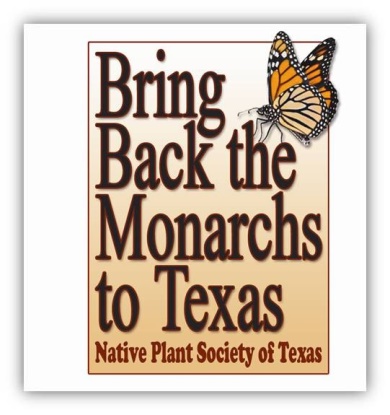 2024 Garden Grant 
Program ApplicationThis is an application for funds up to $600 to be used to purchase only Texas native plants--for the purpose of installing or refreshing a Monarch Butterfly garden in a public place. Our goals are to further both Monarch Butterfly conservation and education, and to promote and showcase the use of Texas native plants.  Funds are awarded at the discretion of the Bring Back the Monarchs to Texas committee of the Native Plant Society of Texas, and plants bought using those funds must be installed by October 31st, 2024.Please visit the Bring Back the Monarchs to Texas website at  https://npsot.org/our-work/bring-back-the-monarchs-to-texas/garden-grants/ for further grant information, restrictions, timelines, and requirements.

Do not omit any of the following sections.Contact InformationThe person responsible for administration and oversight of the project should complete the following information. Please print legibly if using pen or pencil.Amount requested (up to $600)Name of contact personEmail address of contact personAffiliation/OrganizationCell phone of contact personHome phone of contact personComplete mailing address of contact personName of second (optional) contact personEmail address of second (optional) contact personAffiliation/OrganizationCell phone of second contact personHome phone of second contact personProject locationSite name or garden nameSite addressSite county (do not omit)Has this garden been a past recipient of Bring Back the Monarchs to Texas Garden Grant Program funds?   Answering yes does not prevent a garden from receiving funds this year.PermissionsList any organizations, people, or entities from whom you will need permission to install your proposed garden. Please also indicate whether or not permission is already secured or is awaiting confirmation. For instance, if you are installing a garden at a school, you may need permission from the principal, the school district, and the person in charge of building and grounds maintenance.May we release your contact information and/or application to third parties? Sometimes, we are contacted by groups offering additional funding, education, publicity, or other specific resources to our grant applicants. These offers have various conditions and restrictions. If you agree to allow the Native Plant Society of Texas and the Bring Back the Monarchs to Texas committee to share your contact information and/or completed application with those groups, you may receive offers of additional resources. Yes, share my contact information with third parties. Yes, share my completed application with third parties.May we use any photos that you send us with your application or project updates? These photos may be used for publicity purposes, educational slideshows, and other public releases. Yes, you may use our photos for public release.Plant ListList native milkweeds and native nectar plants to be used in your project. You will need to have nectar plants that bloom during the seasons when Monarchs are present in your region. You may include others as well. In your completed garden, nectar plants should outnumber milkweeds by a ratio of 4:1 to 6:1. If you have existing plants that you will be supplementing, you may choose to let us know what’s already there too. Be specific. Where do you plan to purchase your plant materials? We are always looking for new sources of native plants, and your answer may help us help others.Garden DesignDraw out your garden layout plan on a separate sheet and attach it to completed form. Do not omit this portion. It should be detailed enough to show us plant placement and spacing.  Plans give us valuable information on your overall preparedness and ability to complete the project. Applications without a detailed garden plan may be disqualified at the discretion of the committee. If you have questions, contact the committee chair at 972 390-2882 or at bbmt@npsot.org.How will your project use Texas native plants to benefit Monarchs and promote native plants for landscaping?Public InteractionHow will the public see and use your garden? Describe public access, including any limitations.Describe the educational aspects of your garden program/plans. Volunteer InformationList organizations supplying volunteersHow many volunteers do you expect to participate in the project?What is your estimate of the number of man-hours contributed by these volunteers?Create an activity/task schedule and maintenance program. How many volunteers? What types of tasks? How often?  (Include both installation and maintenance schedules)Additional InformationTell us about any additional information that you find important to your specific project, or anything else that can help us reach a decision.Grant Check InformationThis section requests the information needed to write and mail the grant check. Please verify that this is the correct contact person and address. We have had to reissue checks in the past several years due to incorrect information. Applications submitted without this information will not be considered.  Recipient nameMailing information for checksIf your check is for a school project, it may be safer to provide a private address and hand-carry the check to the school. We have seen many problems with school checks that are not received and disbursed properly.Contact phone number for the person receiving the mailed checkContact email for the person receiving the mailed checkApplication Deadline: February 1st, 2024 Email completed application to bbmt@npsot.org Any supplemental material like screenshots or photographs will be added to your file. Please do not send videos.If you have any questions, at any time during the process, please contact Carol Clark, chair of the Bring Back the Monarchs to Texas committee, at (972) 390-2882, or email bbmt@npsot.org.You should receive a notification of receipt when we process your application. It will be sent to the contact person listed on your application.We will do our best to have all grant applications reviewed and decided on by early March 2024, with checks being mailed as early as possible in March. There is normally no need to check on the status of your application. Both winners and other applicants will receive an emailed notification of their final grant status as soon as those are available.By submitting an application, you are agreeing to install the project you have proposed by October 31st, 2024. You are also agreeing to save receipts and attach those receipts to the final project report due on November 31st, 2024. Final reports can be emailed to bbmt@npsot.org.